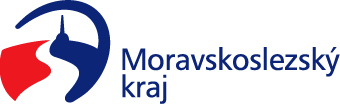 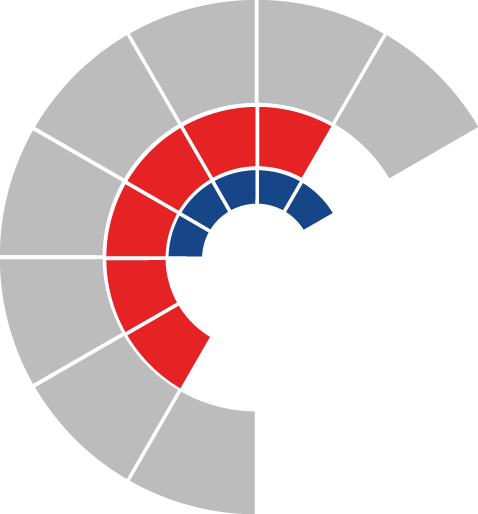 							Výbor sociální zastupitelstva kraje 										 Výpis z usneseníČíslo jednání:	20.		Datum konání:	14. 8. 2023Číslo usnesení: 20/199Výbor sociální zastupitelstva krajed o p o r u č u j ezastupitelstvu kraje schválit a vydat dodatek č. 15 ke zřizovací listině organizace Domov Odry, příspěvková organizace, IČO 48804894,dodatek č. 32 ke zřizovací listině organizace Domov Jistoty, příspěvková organizace, IČO 00847372Za správnost vyhotovení:Mgr. Adéla PetrůV Ostravě dne 14. 8. 2023PhDr. Igor Hendrych, Ph.D.místopředseda výboru sociálního